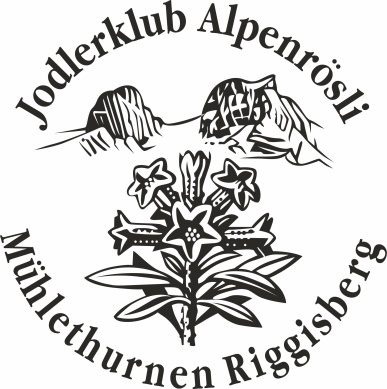 Expertisensingen 2022Am Freitag, 06. Mai 2022 ab 19.30 Uhr In der Aula Schulanlage Aebnit, RiggisbergDie Festwirtschaft in der Turnhalle ist ab 18.00 Uhr geöffnetOrganisatoren: Die Gürbetaler Jodlervereinigung und der Jodlerklub Alpenrösli Mühlethurnen Riggisberg freuen sichauf ein sehr abwechslungsreiches Programm und auf deinen Besuch.Wir erwarten 8 Jodlerklubs, 1 Terzett, 3 Duette und 4 Einzelvorträge;dazu wird sich erstmals unser Nachwuchs, das Kinderjodlerchörli Riggisberg, dem Publikum präsentieren (Änderungen vorbehalten).Herzlichen Dank für deine Unterstützung an unserem Anlass.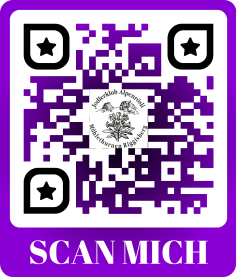 